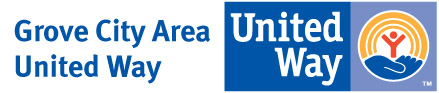 It is time again for the Grove City Area United Way Day of Caring, a day of giving and service to our community and to those in need here in Grove City!  Last year, around 400 volunteers participated in Day of Caring projects at over 50 project sites!  Our volunteers have completed projects such as painting, washing windows, weeding, holding food drives, washing fire trucks, sorting donated clothing, preparing community gardens for planting, and much more.   Will you please consider being a sponsor for this year’s Day of Caring?  By serving as a sponsor for this year’s event, you have the opportunity to showcase your business as one of the many who are doing their part to improve the quality of life for Grove City area residents.The Day of Caring will take place on Saturday, April 22nd. This is a great time for individuals, families, church groups, businesses, college groups and others to offer a helping hand and a heart of service. Sponsorship Levels include:Platinum - $500Gold – $250Silver – $100Bronze - $50As a sponsor for the Day of Caring, you’ll receive:Platinum and Gold sponsors:  Your name and/or logo on t-shirts designed for Day of Caring volunteersYour name and/or logo in press releases and on our social mediaYour name and/or logo displayed during registration on the Day of CaringRecognition in the Grove City Area United Way Annual Report as a sponsor of this eventYour generous donation will be used to promote the Day of Caring as well as pay for supplies, t-shirts and breakfast for volunteers.To ensure your company/business is properly recognized, we kindly ask that you return the enclosed sponsorship request form to the Grove City Area United Way by Friday, March 17th.  Thank you for your consideration.Sincerely,Amy Foley					Kathy DiStasiExecutive Director				Program Director
